Hinweis: Rot Hervorgehobenes bitte entsprechend ändern oder eintragen. 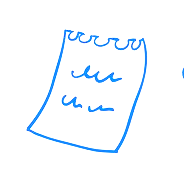 Antrag auf Behandlung im Schulparlament/ im Schülerparlament
Zeitpunkt: __________________ (z.B. 1.Sitzung am 22.11.2022)
Antragsteller: ___________________ (z.B. Klasse 5a)1. Antrag: ____________________________________________
z.B. „Wir, die Klasse 5a, beantragen die Einführung eines vegetarischen
Tages an unserer Schule.“
Begründung:
- Förderung der Gesundheit der Schülerinnen und Schüler 
- Beitrag zum Tierschutz
- Beitrag zum Klimaschutz
2. Antrag: ____________________________________________ (...)
Unterschrift der Klassensprecherinnen/Klassensprecher _________________
Danke!
Eure Mitglieder des Schulparlaments/ des Schülerparlaments